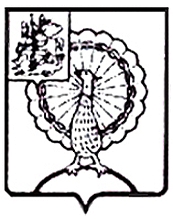 Совет депутатов городского округа СерпуховМосковской областиРЕШЕНИЕВ соответствии с Федеральным законом от 06.10.2003 № 131-ФЗ               «Об общих принципах организации местного самоуправления в Российской Федерации», Федеральным законом от 07.12.2011 № 416-ФЗ                                 «О водоснабжении и водоотведении», постановлением Правительства Российской Федерации от 29.07.2013 № 644 «Об утверждении Правил холодного водоснабжения и водоотведения и о внесении изменений                       в некоторые акты Правительства Российской Федерации», постановлением Правительства Российской Федерации от 22.05.2020 № 728 «Об утверждении Правил осуществления контроля состава и свойств сточных вод и о внесении изменений и признании утратившими силу некоторых актов Правительства Российской Федерации», на основании Устава муниципального образования «Городской округ Серпухов Московской области», Совет депутатов городского округа Серпуховр е ш и л:1. Признать утратившим силу с 10.06.2022 решение Совета депутатов города Серпухова Московской области от 01.03.2006 № 99/13                             «Об утверждении «Условий приема загрязняющих веществ в сточных водах, отводимых в систему канализации г. Серпухова абонентами».2. Направить настоящее решение Главе городского округа Серпухов  С.Н. Никитенко для подписания и официального опубликования (обнародования).3. Контроль за выполнением настоящего решения возложить                         на комиссию по жилищно-коммунальному хозяйству, благоустройству, транспорту и связи (И.Э. Жарова).Председатель Совета депутатов                                                       И.Н. ЕрмаковГлава городского округа                                                                С.Н. НикитенкоПодписано Главой городского округа 13.07.2022№ 470/50 от 13.07.2022О признании утратившим силу решения Совета депутатов города Серпухова Московской области от 01.03.2006             № 99/13 «Об утверждении «Условий приема загрязняющих веществ                       в сточных водах, отводимых в систему канализации г. Серпухова абонентами»О признании утратившим силу решения Совета депутатов города Серпухова Московской области от 01.03.2006             № 99/13 «Об утверждении «Условий приема загрязняющих веществ                       в сточных водах, отводимых в систему канализации г. Серпухова абонентами»